¡Hola queridos chicos, chicas y familias!:                                                                        Espero que se encuentren todos muy bien, con este cuadernillo N°17 daremos inicio a una nueva etapa de trabajo para lo cual les pediré, que tengan en cuenta el número del cuadernillo para nombrar los trabajos (Word o Pdf.) antes de enviarlos. Les dejo un ejemplo, saludos.Ejemplo: 6°PerezAnalia L17 (Pueden poner L o Lengua como cada uno prefiera)…………………………………………………………………………………………………………………………………………………………………..……..OrganizaciónNecesitaremos mejorar cada día un poco más la organización del trabajo, para ello necesitaremos:La agenda de AGOSTO, se las dejo en la página del colegio, para que la tengan pegada en un cuaderno o carpeta. En las clases de Zoom, nos tomaremos un momento para agendar temas, actividades, fechas importantes de presentación, etc. (Si no la podés imprimir, armá tu agenda en una hoja o en cartulina).Que tengas un cuaderno/hojas puede ser el mismo en el que pegaste la agenda, para que puedas registrar allí preguntas, comentarios, sugerencias, etc.Observar el siguiente cuadro todas las semanas, ya que te indica qué tenés que tener resuelto, para qué día y qué se envía por correo para corrección.Club de Lectores de textos aventurasExplorar novelas de aventura.Lée los siguientes diálogos y pintá: ¿En cuáles se refiere a la palabra novela a una obra lietraria?Leé varias veces la siguiente información.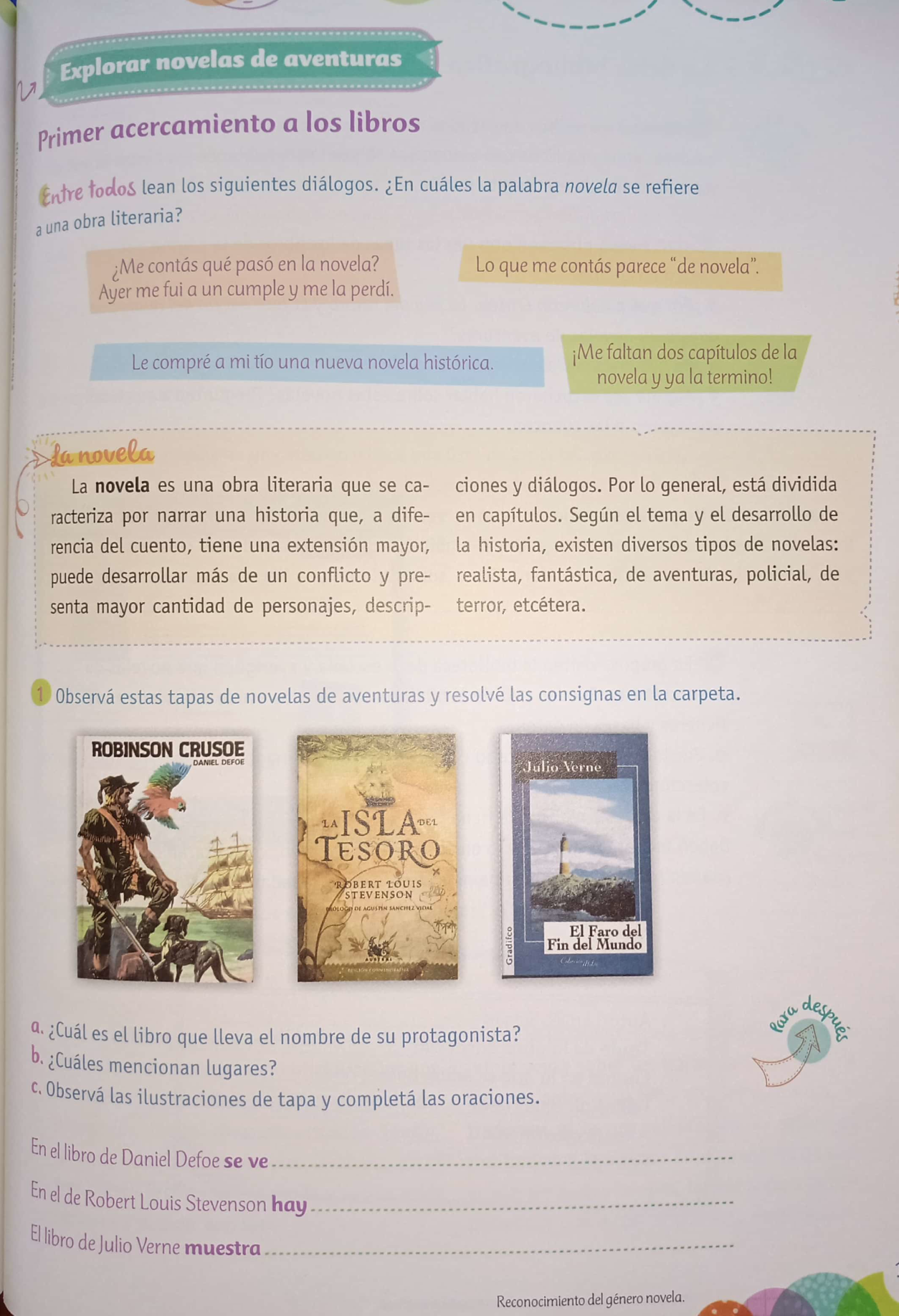 Observá estas tapas de novelas de aventuras y resolvé las consignas.¿Cuál es el libro que lleva el nombre de su protagonista?………………………………………………………………………………………………………………………………………………………¿Cuáles mencionan lugares?………………………………………………………………………………………………………………………………………………………¿Alguna vez escucharon hablar de estas novelas? Pregunten en sus familias si alguien las conoce, luego lo compartiremos.………………………………………………………………………………………………………………………………………………………Observá las ilustraciones de las tapas y completá las oraciones.El libro de Daniel Defoe se ve…………………………………………………………………………………………………….En el de Robert Louis Stevenson hay………………………………………………………………………………………..El libro de Julio Verne muestra………………………………………………………………………………………………….Obervá los verbos destacados del punto 3-C 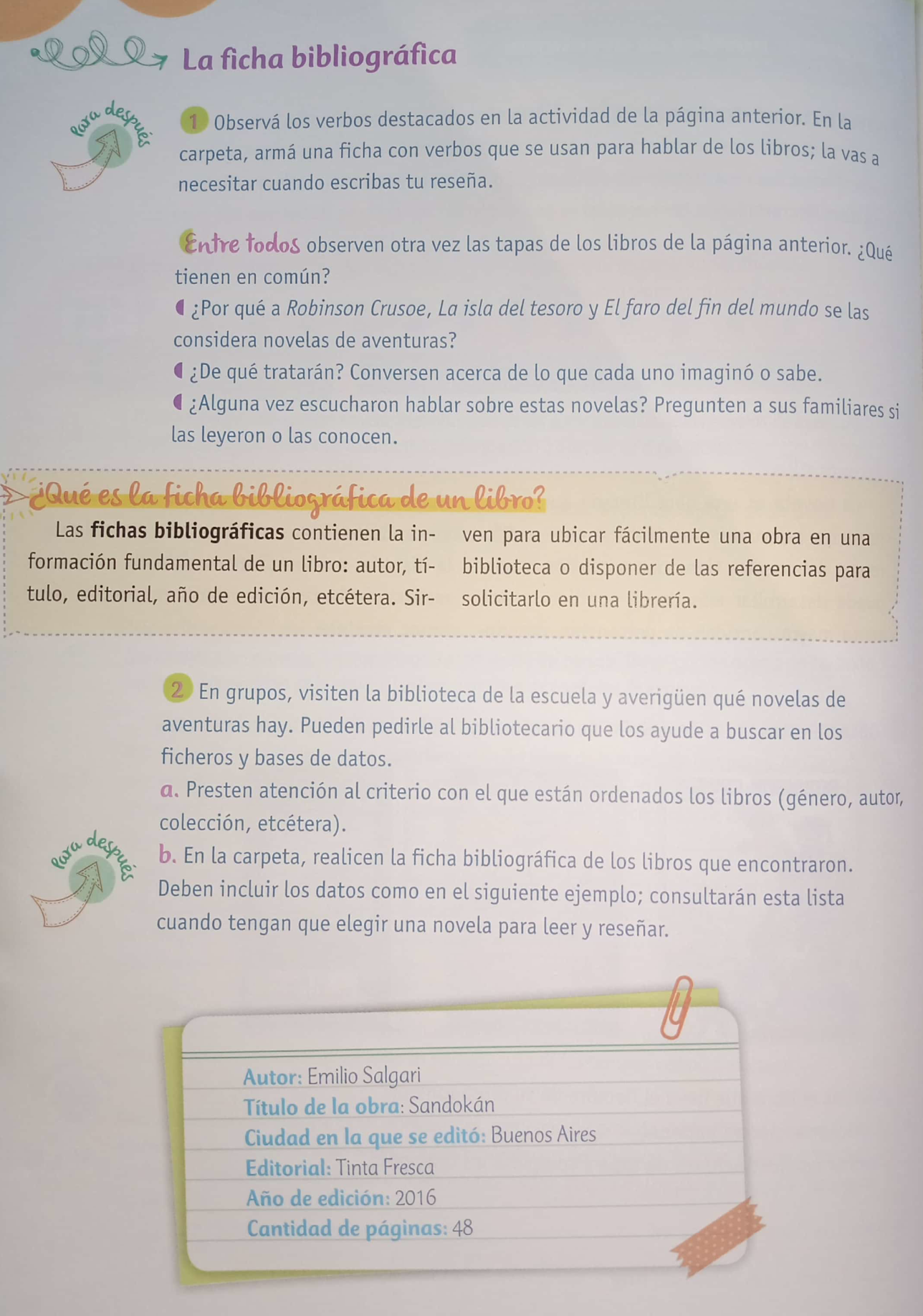 Observá las tapas de distintas ediciones de Sandockán y resolvé las consignas.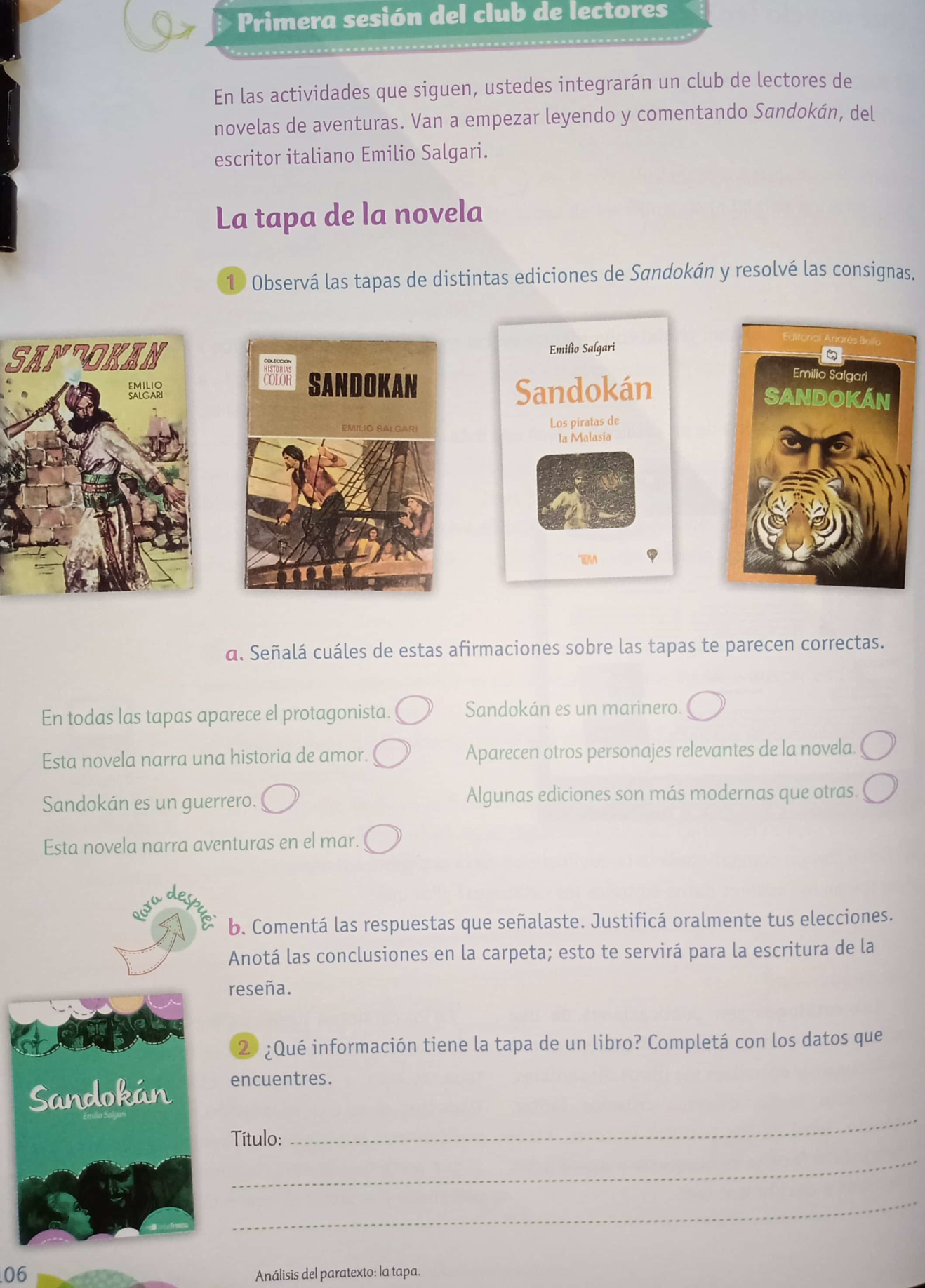 Pintá cuál de las afirmaciones sobre las tapas te parecen correctas.Busquen en casa si tienen novelas de aventuras, si no tienen busquen 2 en internet.Completen la siguiente ficha de lectura, una para cada libro.Lunes 3-8Martes 4-8Miércoles 5-8Jueves 6-8Viernes 7-8Grupo BGrupo AGrupo BGrupo ATodo el grupoLenguaLenguaSocialesSocialesProyectoTerminadas todas las actividades del trabajo N° 17. No se envían por correo.Terminadas todas las actividades del trabajo N° 17. No se envían por correo.Todas las actividades del trabajo Nº13. Se envía desde Google el documento que se adjuntó en el link.No se envían por correo.Todas las actividades del trabajo Nº13. Se envía desde Google el documento que se adjuntó en el link.No se envían por correo.Compartiremos los avances que cada grupo tenga sobre el tema que le toca trabajar para la primera publicación del diario.Ficha N°…………….Fichas bibliográficasAutorTítulo de la obraCiudad en la que se editóEditorialAño de ediciónCantidad de páginasFicha N°…………….Fichas bibliográficasAutorTítulo de la obraCiudad en la que se editóEditorialAño de ediciónCantidad de páginas